Busto Arsizio, 08/05/2017Agli alunni della classe  1GOGGETTO: variazione orarioSi comunica che il giorno mercoledì 10 maggio 2017     le lezioni della classe 1G  termineranno alle 11.15                                                                             Per la Dirigenza	                                                                Daniela Paludetto-------------------------------------------------------------------------------------------------------------------------   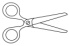 Da riconsegnare alla scuola  Nome  ……………………… Cognome ……………………….. Classe …….. dell’alunno/aSi comunica che il giorno mercoledì 10 maggio 2017     le lezioni della classe 1G  termineranno alle 11.15                                                                Firma di un genitore per presa visione                                                      --------------------------------------------------                                            	